Le Corbeau et le RenardFrançais bloc 1Rachael Ho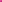 Dans la fable, Le Corbeau et le Renard, par Jean de La Fontaine, le personnage du Corbeau est vaniteux, honteux et naïf. Au contraire, le personnage du renard est malin, déterminé et flatteur. En premier lieu, le Maître Corbeau est très attentif et confortable dans son environnement (sur l’arbre perché à ce moment-là). Il observe et regarde les autres animaux en pensant qu’il est dominant, avec sa proie dans le bec. Le Corbeau est timide et silencieux, mais il est vaniteux. Deuxièmement, le Renard veut avoir sa proie, alors il pense stratégiquement. Il flatte le Corbeau, en complimentant son plumage et beauté. Le Renard dit « Sans mentir, si votre ramage se rapporte à votre plumage, vous êtes le Phénix des hôtes de ces bois. » Troisièmement, quand le Corbeau lui entend, il est rempli de la joie et laisse tomber sa proie. Au début de la fable, le Corbeau est réservé, mais à cause de la flatterie, le Corbeau est crédule et laisse tomber la seule chose que le Renard veut. Quatrièmement, le Renard prend la proie et dit « Mon bon Monsieur, Apprenez que tout flatteur Vit aux dépens de celui qui l’écoute. Cette leçon vaut bien un fromage, sans doute ». Le Renard est manipulateur, en plus, il est un peu audacieux pour en avoir le courage de mentir comme ça. Bien sûr, le Renard est inférieur au Corbeau et n’avait pas une proie avant qu’il ait volé l’un du Corbeau. Enfin, le Corbeau est la victime dans la fable et s’est railler à la fin. Le Renard est victorieux et a une proie grâce à son intellectuel. Pour conclure, Jean de La Fontaine veut démontrer les deux classes différentes et leurs supériorités. Surtout, il veut critiquer la vanité humaine et démontrer que la supériorité n’est pas si importante. 